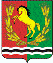 СОВЕТ ДЕПУТАТОВМУНИЦИПАЛЬНОГО ОБРАЗОВАНИЯ ЧКАЛОВСКИЙ СЕЛЬСОВЕТ АСЕКЕЕВСКОГО РАЙОНА ОРЕНБУРГСКОЙ ОБЛАСТИЧЕТВЕРТОГО СОЗЫВАРЕШЕНИЕ   26.02. 2021                                             п. Чкаловский                                                       № 28О рассмотрении информации прокуратуры Асекеевского района «О состоянии законности и преступности на территории Асекеевского района за 2020 год» Рассмотрев   информацию прокуратуры Асекеевского района «О состоянии законности и преступности на территории Асекеевского района за 2020 год, руководствуясь законом Оренбургской области от 29.06.2017 № 451/107-VI-ОЗ « О регулировании отдельных вопросов в сфере профилактики правонарушений в Оренбургской области», Федеральным законом от 06.10.2003 года № 131-ФЗ «Об общих принципах организации местного самоуправления в Российской Федерации»,  Уставом муниципального образования Чкаловский сельсовет, с целью профилактики правонарушений на территории муниципального образования Чкаловский сельсовет Совет депутатов решил:продолжить проведение профилактических мероприятий по предупреждению правонарушений:активизировать работу административной комиссии;проводить разъяснительную работу с собственниками имущества по принятию мер по его сохранности;проводить разъяснительную работу с населением, по использованию средств сотовой связи, сети Интернет, банковских карт в связи с мошенническими действиями с использованием электронных систем;пропаганда Правил дорожного движения;обо всех ставших известными фактах реализации населением алкогольной продукции, незаконного оборота наркотиков незамедлительно сообщать в Отделение МВД России по Асекеевскому району;в случаях поступления информации о фактах не выплаты зарплаты работодателями, осуществляющими деятельность на территории сельсовета, незамедлительно направлять информацию в прокуратуру района; вести работу по выполнению плана мероприятий по противодействию коррупции  в  муниципальном образовании  Чкаловский сельсовет на 2021 г., утвержденному постановлением администрации муниципальном образовании  Чкаловский сельсовет от 21.12.2020 № 79-псвоевременно приводить в соответствие с изменившимся законодательством нормативные правовые акты;2.  Настоящее решение вступает в силу со дня принятия.Председатель Совета депутатов                                                     Р.В. ГельцеваГлава   муниципального образования                                            И.Р. Хакимов                                                      